XXX ÖRNEK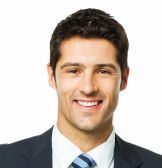 Adres: Ev: İş: Cep: E-mail: KARİYER HEDEFİ										Satış ve pazarlama alanındaki birikim ve becerileri bir e-ticaret şirketinde üst düzey yöneticikonumunda değerlendirmek.KİŞİSEL BİLGİLERDoğum Tarihi ve Yeri:Medeni Durumu: Askerlik Durumu: Ehliyet Durumu: EĞİTİM				2004 - 2008 : 		Trakya Üniversitesi, İşletme2004 - 2000 : 		Edirne LisesiİŞ DENEYİMİ	09/2012- Devam	 XXX A.Ş. - Pazarlama Bölümü - Müdür YardımcısıYeniden yapılanmakta olan şirketin pazarlama planının yapılmasıAktif bir satış ve pazarlama çalışması ile müşteri portföyünün %150artırılmasıReklam ve Halkla İlişkiler bölümünün kurulması01/2009 - 08/2012 	YYY A.Ş. - Pazarlama Bölümü - Uzmanİçecek grubundaki ürünlerden sorumlu olarak üç senelik pazarlamastratejilerinin belirlenmesi ve uygulanmasıPazar araştırma ve reklam faaliyetlerinin yönetilmesi07/2007 - 08/2007 	ZZZ A.Ş. - Pazarlama Bölümü – StajyerEĞİTİM ve SEMİNERLER02/2011 	Satış Teknikleri Semineri 	AAA Eğitim A.Ş.09/2010 	Pazarlama Stratejileri 		BBB Eğitim A.Ş.05/2010 	Zaman Yönetimi 		CCC Eğitim A.Ş.YABANCI DİLİngilizce	: Okuma: İyi	 Yazma: İyi	 Anlama: İyi (YDS Puan: 82)BİLGİSAYARWindows 8, Microsoft Ofis Programları; Excel, Word, PowerPoint, AccessİLGİ ALANLARISeyahat etmek, fotoğraf çekmek.REFERANSLARAd Soyad, ZZZ A.Ş. Genel Müdürü. Tel: 0.212.999 99 99Ad Soyad, YYY A.Ş. Yönetim Kurulu Üyesi. Tel: 0.212.999 99 99